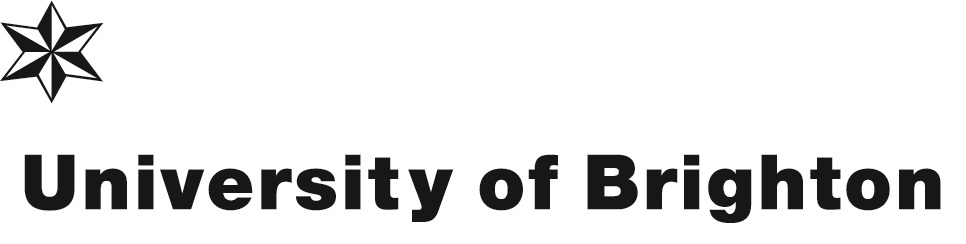 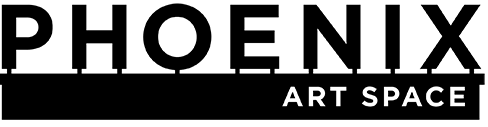 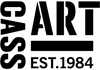 Cass Art x Phoenix Art Space Studio Award 2022In partnership with The University of BrightonCass Art, Phoenix Art Space and The University of Brighton have come together to launch an annual award for University of Brighton School of Art and Media students. This award will provide one student with a studio space for one year in Phoenix Art Space.The Studio Award will be given to a student who can demonstrate the following: Commitment and ambition to your professional practice.Engagement with current contemporary practice.Willingness to participate in public events and occasional studio visits at Phoenix Studios.Commitment to taking part in discussion and critical debate. Willingness to be part of a lively community of artists.Commitment to spending the majority of your working time actively using the studio space.Showing how your practice will benefit from the provision of a free studio space at Phoenix.Throughout the duration of the year the artist will be expected to:Take part in an event at Phoenix e.g. SPOTLIGHTReturn to UoB (in person or remotely) on 2/3 occasions to share their experiences with current students. There will be an opportunity for undergraduates to have a tutorial with the returning graduate. Develop a case study or blog documenting the time spent at Phoenix and what it has meant to you to get such an award.Be interviewed for the Cass Art blog and social media channels.About Cass Art: Cass Art, the UK’s leading art supplies retailer, is committed to supporting students. With a local store on Market Street in Brighton, Cass Art has 14 stores across the UK and an online shop, offering the world’s best brands at affordable prices. Students can also apply for a 10% student discount. For inspiration, tips and advice, follow them on social media @cassart1984  cassart.co.ukAbout Phoenix Art Space: Phoenix Art Space is a unique arts centre, located in the centre of Brighton.  A thriving and dynamic organisation providing and maintaining a range of creative opportunities in the heart of the City, including; 100 affordable artists’ studios, two public galleries, community engagement programme with events and an accessible café. Join us here as we create a space for art to flourish and become part of our wide community.PERSONAL INFORMATIONPERSONAL INFORMATIONFirst Name:Last name: Student No:UoB Email address:Disability and special needs - please record any special needs or support required in the space provided: Disability and special needs - please record any special needs or support required in the space provided: Current course:
Current course:
Name of academic referee from your course: Name of academic referee from your course: *Undergraduates Please provide a link to your page on the Online Graduate Show:*Undergraduates Please provide a link to your page on the Online Graduate Show:*Postgraduates Please provide a link to a Flickr site or your own website:*Postgraduates Please provide a link to a Flickr site or your own website:STATEMENT OF INTENTA clear and concise description to support your application for a studio award (between 500 and 750 words). The sponsor of the award Cass Art would like to know which art materials you use in your practice. Whether it’s for preliminary sketches or finishing touches, please tell us what your favourite art supplies are and how you use them in your practice.STATEMENT OF INTENTA clear and concise description to support your application for a studio award (between 500 and 750 words). The sponsor of the award Cass Art would like to know which art materials you use in your practice. Whether it’s for preliminary sketches or finishing touches, please tell us what your favourite art supplies are and how you use them in your practice.Electronic signature:  Date: HOW TO APPLYPlease complete the application form in full in Microsoft Word, please do not send in Pages as we are unable to open the files);Please check your link is working correctly;Email your application to School Operations Team email address: SAM-Operations@brighton.ac.ukThe closing date for applications is midnight, Sunday 5 June 2022 A panel from Cass Art, UoB and Phoenix will judge the applications.We will aim to notify the successful applicant via e-mail by Friday 10 June. Please check your University e-mail account.We will need the successful applicant’s full contact details which will be shared with Cass Art and Phoenix.ELIGIBILTY To apply for the award, BA and MA students must be in their final year at University of Brighton, School of Art and Media. SUITABILITY OF PRACTICE Phoenix Art Space studios spaces currently have no lift access and therefore this may affect artists with disability requirements. This should also be a consideration if you have heavy equipment you would want to house in the studio. Our studios are not appropriate for all practices - very few have their own water supply and we need to be mindful of any noisy work/fumes/working with heat.  If there are any questions regarding studio suitability please contact our Studio Manager, Vivienne Ridley: email vivienne@phoenixbrighton.org before making your application who will be very happy to discuss individual requirements and if we can accommodate these. HOW TO APPLYPlease complete the application form in full in Microsoft Word, please do not send in Pages as we are unable to open the files);Please check your link is working correctly;Email your application to School Operations Team email address: SAM-Operations@brighton.ac.ukThe closing date for applications is midnight, Sunday 5 June 2022 A panel from Cass Art, UoB and Phoenix will judge the applications.We will aim to notify the successful applicant via e-mail by Friday 10 June. Please check your University e-mail account.We will need the successful applicant’s full contact details which will be shared with Cass Art and Phoenix.ELIGIBILTY To apply for the award, BA and MA students must be in their final year at University of Brighton, School of Art and Media. SUITABILITY OF PRACTICE Phoenix Art Space studios spaces currently have no lift access and therefore this may affect artists with disability requirements. This should also be a consideration if you have heavy equipment you would want to house in the studio. Our studios are not appropriate for all practices - very few have their own water supply and we need to be mindful of any noisy work/fumes/working with heat.  If there are any questions regarding studio suitability please contact our Studio Manager, Vivienne Ridley: email vivienne@phoenixbrighton.org before making your application who will be very happy to discuss individual requirements and if we can accommodate these. 